INDICAÇÃO Nº 1256/2021Assunto: Solicita o conserto do muro em torno do canteiro floral localizado na Avenida da Saudade, próximo ao Cemitério Municipal de Itatiba, conforme especifica.Senhor Presidente:INDICO, ao Sr. Prefeito Municipal, nos termos do Regimento Interno desta Casa de Leis, que se digne determinar à Secretaria competente que providencie o conserto do muro em torno do canteiro floral localizado na Avenida da Saudade, próximo ao Cemitério Municipal de Itatiba (conforme foto em anexo). Ocorre que o referido muro foi quebrado, tendo suas pedras soltas, podendo causar perigo para motoristas e pedestres trafegantes do local. Portanto, por se tratar de segurança, solicita-se que providências sejam tomadas. Trata-se de medida necessária, preventiva e de segurança. A presente indicação visa a atender o anseio dos moradores que pedem providências.SALA DAS SESSÕES, 17 de agosto de 2021.HIROSHI BANDOVereador – PSD*Acompanha (02) fotos.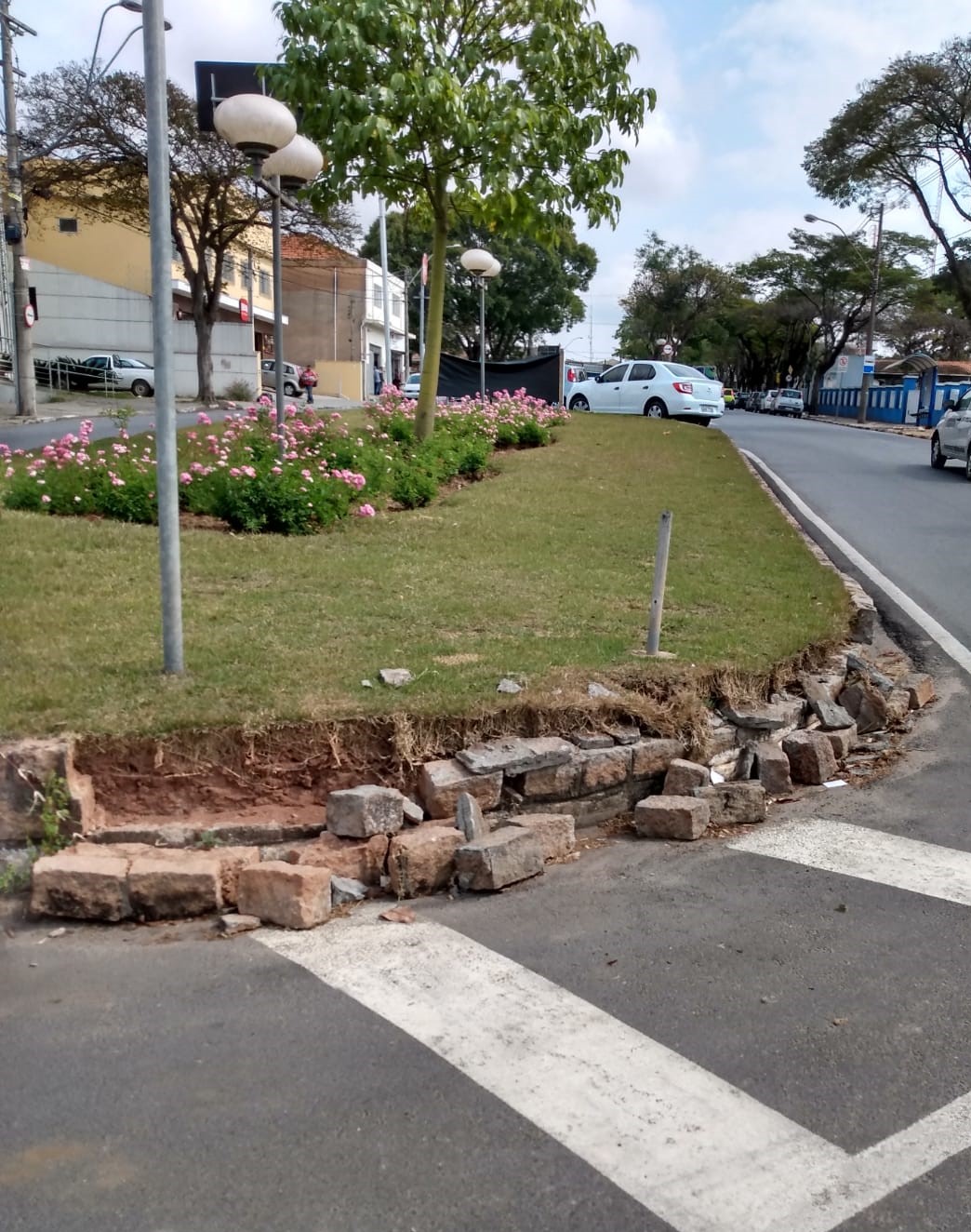 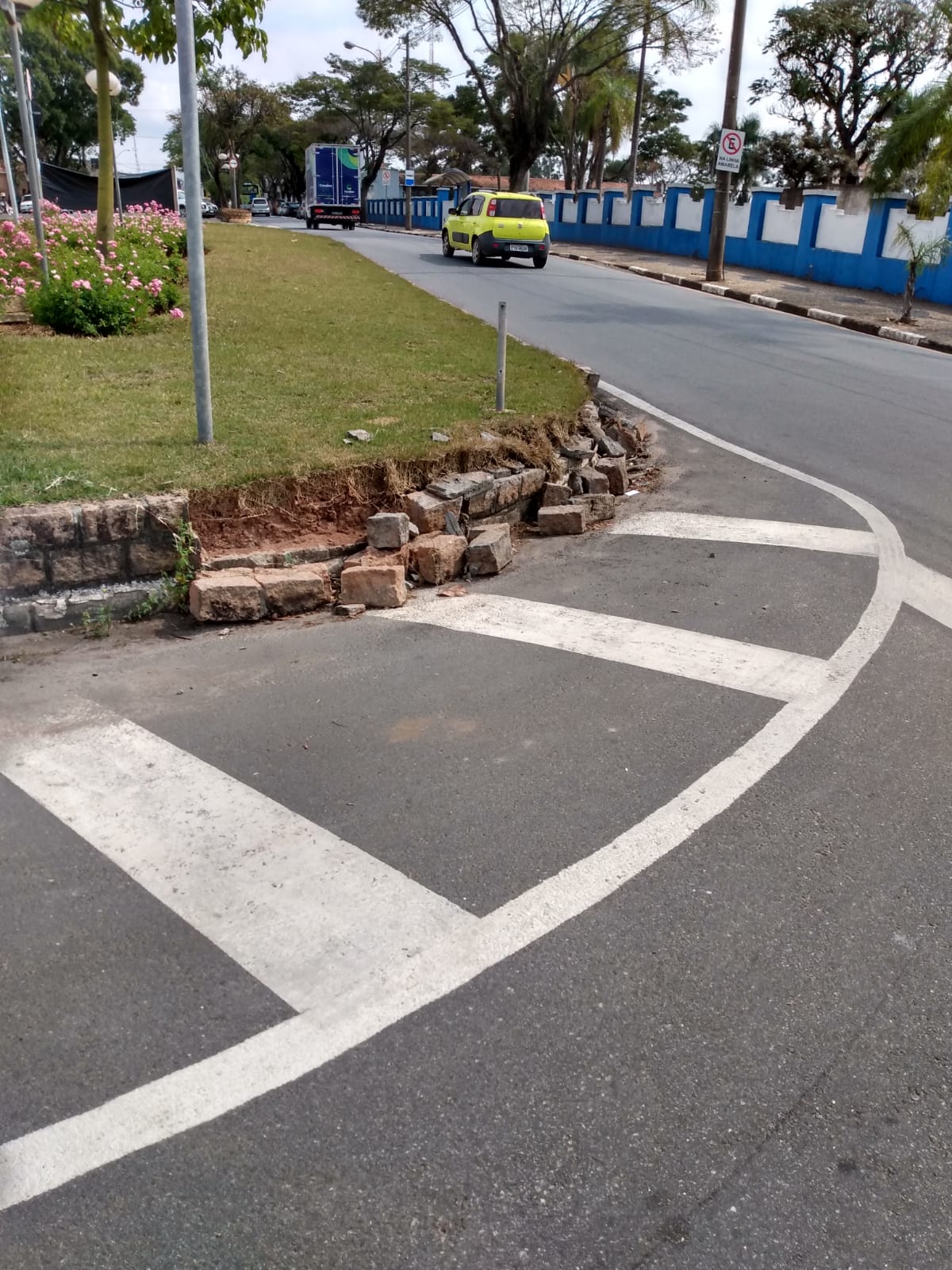 